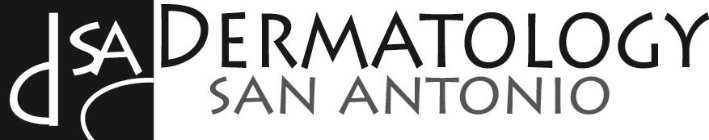 Diplomats of the American Board of DermatologyGeneral, Surgical and Cosmetic DermatologyStephen Miller, MD         	Catherine Tisdall, MD	William C. Cragun, MD                              Karis McCarroll, MD                           	Scott Dalton, DO	Timothy K. Cragun, DO Brittany Lenz, MD	Natalie Marshall, PA-C              	Mui-Kylia Lee, PA-CLavonne Stumbaugh NP-CMedical HistoryPatient Name: _________________________________________________ DOB________________________________Referring MD_______________________________________________________________________________________Pharmacy Name: ______________________________________ Pharmacy Phone Number: _______________________Do you have a Health Care Proxy, or would you like to name a surrogate decision maker?   ________________________                                                                                                                                                                              (Yes/No/Decline)If Yes, please provide details below:Do you have an Advanced Care Directive? ____________________________________________________							         (Yes/No/Decline)If Yes, please provide details below:Current Medications & Supplements(If none, please print none)Allergies(If none, please print none)Patient Past Medical History(Please check appropriate boxes)Skin History(Please check appropriate Boxes)Past Surgical HistorySocial History(Please check appropriate boxes)Signature____________________________________________________________Date _________________________                   (Patient or Legal Guardian)Name:Relationship:Phone Number:DNR: Do not ResuscitateFull Cardiopulmonary ResuscitationOther:Medication NameDosageMedication NameDosageAllergyReactionAllergyReactionNo Pertinent Past Medical HistoryHepatitis/HIV/Tuberculosis (TB)Antibiotics prior to routine dental proceduresHigh blood PressureAsthma/COPDKidney DisorderAutoimmune Disorder/LupusLiver DisorderBleeding DisorderNeurologic disorder/MS/DementiaBlood Clot/DVT/ThrombophlebitisPacemaker/DefibrillatorCancer (other than skin cancer)Radiation TherapyDepression/Psychiatric DisorderReflux/Peptic Ulcers/Crohn’s/ Ulcerative ColitisDiabetesThyroid DisorderHeart Disease MurmurOther HistoryNo Significant Skin HistoryOther Suspicious Lesion(s)Actinic KeratosisEczemaBasal Cell CarcinomaSeasonal/Food AllergiesSquamous Cell CarcinomaUrticaria/HivesMalignant MelanomaAutoimmune Disorder/LupusSkin Cancer (Basal Cell/Squamous Cell CarcinomaKeloidsAsthmaAbnormal Clotting/DVTSeasonal Food AllergiesOther Family History, please list: Name of Surgery: ____________________________ Date of Surgery: ____________________________________Name of Surgery: ____________________________  Date of Surgery: ____________________________________Alcohol Consumption:         None                   Socially                  DailyUV Exposure       Current Tanning bed use       Past tanning bed use       >5 Blistering sunburns      Use SunscreenSmoking Status:        Current Smoker                             Former Smoker                       Never SmokedIf child: is growth and development appropriate:        Yes            No          Vaccinations up to date:       Yes             No